Утверждена									приказом  директораот 03.07.2015 № 206-ОДДолжностная инструкция сторожа1.Общие требования.1.1. Настоящая должностная инструкция разработана на основе тарифно-квалификационной характеристики по общеотраслевой профессии рабочего «сторож», утвержденной постановлением Министерства труда Российской Федерации от 10 ноября 1992 г. N 31.1.2. Назначение, перемещение и увольнение сторожа осуществляется приказом директора ГБОУ СОШ №101.3. Сторож непосредственно подчиняется и выполняет рекомендации заведующего д/с, завхоза.1.4. В своей работе сторож руководствуется правилами и инструкциями по охране зданий и сооружений; общими правилами и нормами охраны труда, производственной санитарии и противопожарной защиты, а также Уставом ГБОУ СОШ №10, Правилами внутреннего трудового распорядка, приказами и распоряжениями заведующей д/с, настоящей Инструкцией.1.5. Основное назначение должности сторож — охрана зданий, сооружений и имущества д/с.1.6. Работает в режиме нормированного рабочего дня (без права сна) по графику, составленному, исходя из 40-часовой рабочей недели, и утвержденному директором ГБОУ СОШ №10.1.7. Проходит инструктаж по технике безопасности и пожарной безопасности под руководством завхоза д/с.1.8. Должен знать:-Правила внутреннего трудового распорядка;-Правила и нормы охраны труда и противопожарной защиты.2. Обязанности.2.1. Перед началом своей смены принимает здание у дежурного администратора, проверяет состояние охраняемого здания и территории: замков, других запорных устройств, пломб, противопожарного инвентаря, дверей, окон, сигнализации, освещения, телефонов и т.п.2.2. В случае выявленных нарушений (повреждены двери, окна, замки, отсутствуют пломбы, печати и т.п.) докладывает об этом представителю администрации и дежурному отдела милиции.2.3. При возникновении пожара в здании или возгорания постройки на территории д/с сообщает об этом в пожарную команду и милицию, доводит до сведения администрации д/с. До прибытия пожарных принимает меры по ликвидации пожара.2.4.Во время дежурства регулярно обходит здание, проверяет территорию, следит за дежурным освещением.2.5. После ухода детей и сотрудников закрывает ворота, калитки, входные двери, проверяет, закрыты ли окна и включен ли свет в помещениях д/с.2.6. Не пропускает в помещение д/с посторонних лиц.2.7. Утром, в установленное время, открывает калитку для поваров, входные двери, включает наружное освещение прилегающей к зданию территории.2.8. Соблюдает этику отношений с сотрудниками д/с.2.9. Принимает участие в благоустройстве территории, помещений д/с.2.10. Строго по графику проходит медицинский осмотр.3. Имеет право.3.1. Вносить предложения по совершенствованию своей работы.3.2. Обжаловать действия администрации.3.3.На выделение и оборудование караульного помещения.3.4. На получение спецодежды по установленным нормам. 4. Ответственность.4.1.Сторож несет персональную ответственность за:-принятие решений строго в границах своей профессиональной компетенции;- соблюдение правил ВТР;- выполнение правил и норм охраны труда и противопожарной защиты;- своевременное прохождение медицинского осмотра;- соблюдение графика рабочего времени;-бережное отношение к имуществу и материальным ценностям детского сада;-своевременное выполнение распоряжений администрации;-добросовестное выполнение других обязанностей, предусмотренных настоящей должностной инструкцией.4.2. За неисполнение или ненадлежащее исполнение без уважительных причин Правил внутреннего трудового распорядка, законных приказов и распоряжений администрации и иных локальных нормативных актов, должностных обязанностей, установленных настоящей Инструкцией, сторож несет дисциплинарную ответственность в порядке, определенном трудовым законодательством.4.3. За виновное причинение д/с или участникам образовательного процесса ущерба в связи с исполнением (неисполнением) своих должностных обязанностей сторож несет материальную ответственность в порядке и в пределах, установленных трудовым и (или) гражданским законодательством.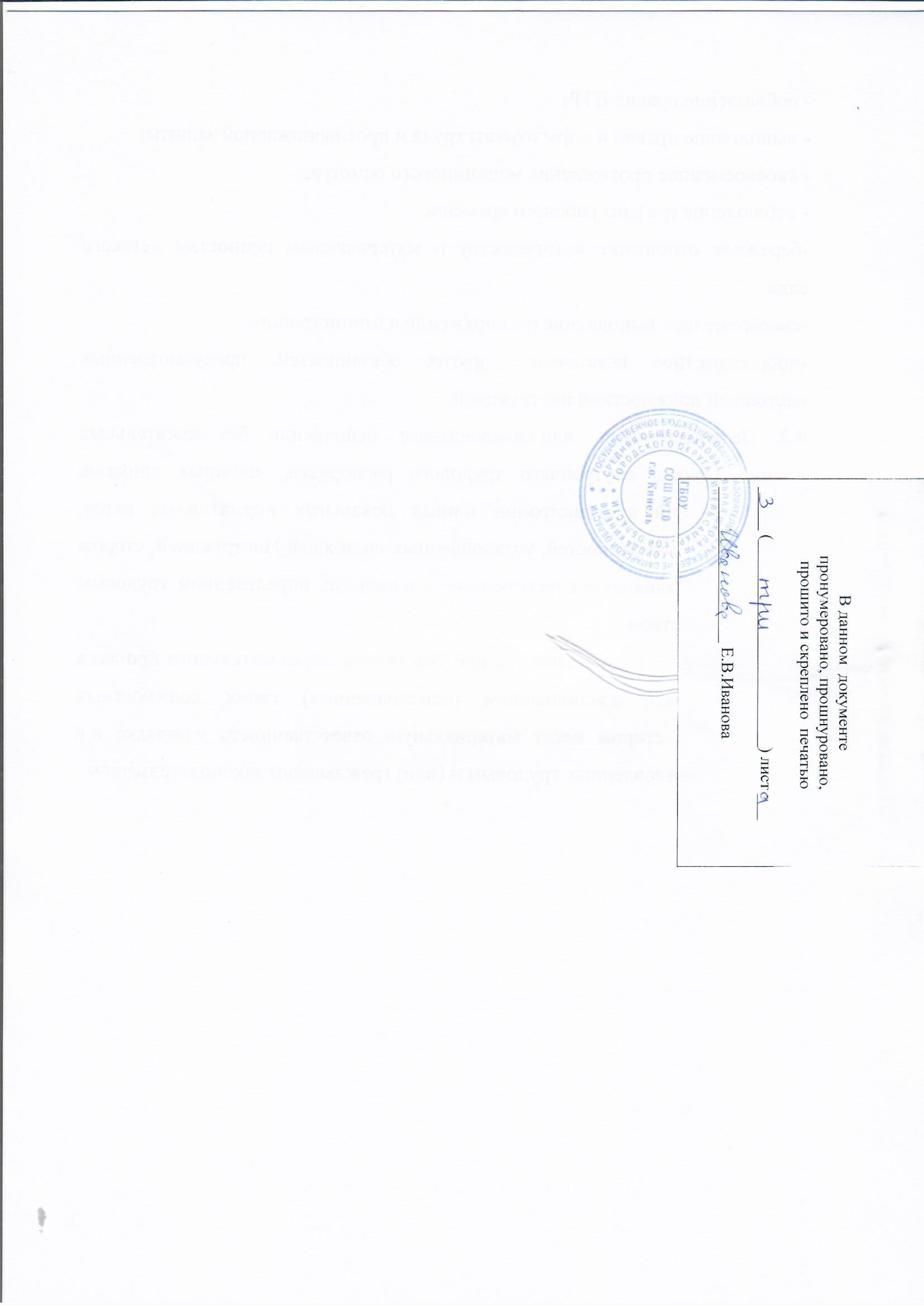 